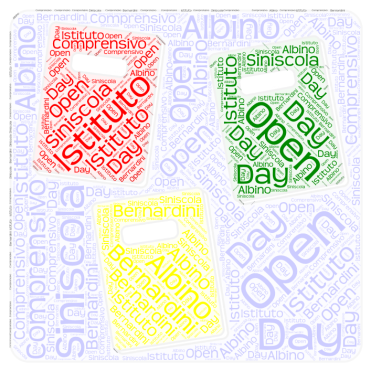 OPEN DAYISCRIZIONI ANNO SCOLASTICO 2020/2021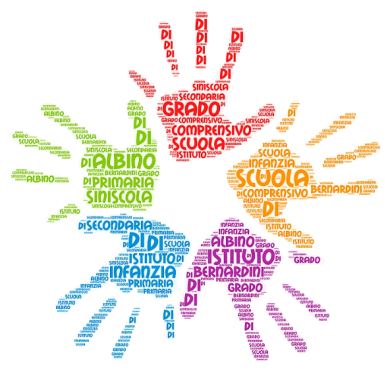 PRESENTAZIONE DEL PIANO DELL’OFFERTA FORMATIVASCUOLA PRIMARIA E SCUOLA SECONDARIA DI I GRADOI GENITORI POTRANNO VISITARE LA SCUOLA E RICEVERE INFORMAZIONI SULL’ORGANIZZAZIONE DELLE ATTIVITA’ DIDATTICHEVI ASPETTIAMO!!!!Per eseguire l’iscrizione online è necessario avere deciso la scuola presso cui effettuare l’iscrizione.Ogni scuola viene identificata da un codice chiamato - codice scuola – che consente di indicare con esattezza l’iscrizione. I codici dell’Istituto Comprensivo n. 2 sono i seguenti: Il Dirigente ScolasticoDr.ssa Antonella PireddaCODICE SCUOLAPLESSOPer informazioni e chiarimenti contattare la segreteria: 0784/18259720784/1820659NUEE87901XScuola Primaria Sa SeddaPer informazioni e chiarimenti contattare la segreteria: 0784/18259720784/1820659NUEE879021Scuola Primaria La CalettaPer informazioni e chiarimenti contattare la segreteria: 0784/18259720784/1820659NUMM87901VScuola Secondaria di I grado Sa SeddaPer informazioni e chiarimenti contattare la segreteria: 0784/18259720784/1820659NUMM87901VScuola Secondaria di I grado La CalettaPer informazioni e chiarimenti contattare la segreteria: 0784/18259720784/1820659